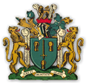 Minutes of Hatton Parish Council Meeting held on 25th July 2022 at the Hatton ArmsPresentJayne Power (in the chair and clerk)Robin BrocklehurstStuart Tranter                          Phil YoungJulian WrigleyGhazala Chapman (Local Councillor)ApologiesPaul Molphy, Sue Spiteri, Tracey Noble-DitchfieldG23/156.Welcome and ApologiesThe Chair welcomed everyone to the meeting.G23/157.Declaration of InterestMembers were reminded of their responsibilityG23/158.Minutes of the Previous MeetingThe minutes of the Parish Council Meeting held on Monday 13th June 2022 were confirmed as a true record.G23/159.Public ForumThere were no members of the public in attendance.G23/160.PCSO ReportPCSO Kirkham was unable to attend the meeting and the June report will be circulated to the committee.Goose Lane – several calls regarding one of the residents causing issues.  The resident has been recalled to prison due to his behaviour which breached a community order.Speed Indicator – The device deployed to Warrington Road (30mph) captured a top speed of 49mph, and an average speed of 26mph.G23/161.Warrington Borough Councillor ReportsCouncillor Chapman informed the council that Warrington Borough Council have made significant fare reductions to local bus routes. A return trip in and around the town will now coast no more than £2.G23/162.FinanceThe following payments were approved with the Chairman and Clerk using delegated powers between meetings.Cheque No 00642 Paula Green (Jubilee Supplies) £ 105.46June ReconciliationThe accounts for June were approved by the Parish Council.ClerkTracey Noble-Ditchfield has resigned from the position of Clerk.  Tracey has worked had to reconcile the PC accounts since the departure of the previous clerk, implementing online banking has been a great help to the running of the PC.Tracey’s feedback from her exit interview was discussed by the PC and the following actions will now be taken:Jayne Power will take over the finance procedures and product the monthly bank reconciliation.Julian Wrigley will contact the Post Office in Stretton and request a PO Box for all correspondence to the PC.Jayne Power will ensure receipt of all financial records and process the VAT re-imbursements for the past two financial years.A finance committee will be established, this will consist of three members of the PC who will authorise any receipts/invoices for payment.Jayne Power will maintain a spreadsheet for each financial year, listing all expenditure and the VAT element of the expenditure, this will make the reimbursement claims easier to process.Any requests for expenditure must be brought to the next available PC meeting,all expenditure must be authorised by the PC and minuted as such, before anyexpenditure is made.Parish Council to read the updated Financial Regulations which should be adopted at the next Parish Council Meeting (Sept 2022).An advertisement should be placed in September to recruit a new Clerk.JPJWJPTBCJPPMG23/163.CorrespondenceThe Clerk had circulated by email to the Parish Councillors documents received to date, however it was noted that the Parish Council did not receive any information via email regarding the change of date of the Creamfields Residents Meeting or the report from Ghazala Chapman relating to the decrease in local bus fares.				G23/164.G23/164.iParish Councillor ReportsPlanningWith reference to Minute F22/10 of the Council Meeting held on 7th March 2022, it is confirmed that the allocated budget of £250, which represents the Council’s contribution towards the costs incurred by South Warrington Parish Council’s Local Plan Working Group, includes for the payment of consultant’s fees incurred, in relation to the Examination in Public of the Warrington Local Plan in September 2022.Storage Containers at Rowswood Timber 2021/40683An Enforcement Notice has been served by WBC as all containers had not been removed. An Appeal has been made against the Enforcement Notice.  We have been contacted by WBC regarding the Enforcement and comments should be made by 1st August 2022.  The PC agreed that a copy of our original comments should be forwarded to WBC.JWG23/164.ii.Traffic and Road SafetyA local resident has asked if there is any update as to when there will be any additional safety signage to the roads around Hatton.  This will be referred to Paul Molphy who is dealing with Jamie Fisher at WBC regarding signage.It was noted that the temporary speed indicator on Warrington Road, which was for data collection only, has now been removedPMG23/164.iii.TechnologyMobile Phone Signal – There is funding available for communities that have poor coverage to make improvements, this funding has to be claimed via your local council.Ghazala Chapman agreed to take this to her next Council meeting.Superfast Fibre Optic Broadband – It has been noted that there has been a strong presence in recent weeks of Openreach Engineers.  Stuart has spoken to onsite engineers who have confirmed that preparations are being made for the installation of Fibre Optic Broadband, however this has not yet been officially confirmed by email.STG23/.iv.EnvironmentPhil Young has again been approached by a member of the community asking if the Parish Council would consider installing a ‘Lest we Forget’ silhouette figure within the village.  It was decided that the cost of the silhouette should be researched and also a place where this could be sited.  If this is brought to the September meeting and approved, this could be installed in time for Remembrance Sunday in November.Jayne Power had received an email from a local resident which was circulated to members of the PC.  The concerned resident was unhappy with the continued amounts of dog mess that are being left around the village and also the increased amounts of litter.  It was agreed that the issue should be highlighted through the Village newsletter.PYJPG23.v.SocialThere are no events planned through the Parish Council, however the village are organising a Summer Fete on 17th September 2022.G23.vi.Chair MattersIncrease in PreceptThe Chair asked the PC to discuss whether or not it was felt necessary to increase the Precept for 2022/2023 in order to offer a more competitive rate of pay for prospect Clerks.  This was discussed and the PC were in agreement to increase the Precept.G24Time and Date of Next MeetingThe Parish Council meeting was confirmed as Monday 12th September 2022 at 7.30pm in the Hatton Arms.